GRAN CIRCUITO ANDINOBuenos Aires – Bariloche – Puerto Varas – Santiago Chile10 Noches / 11 Días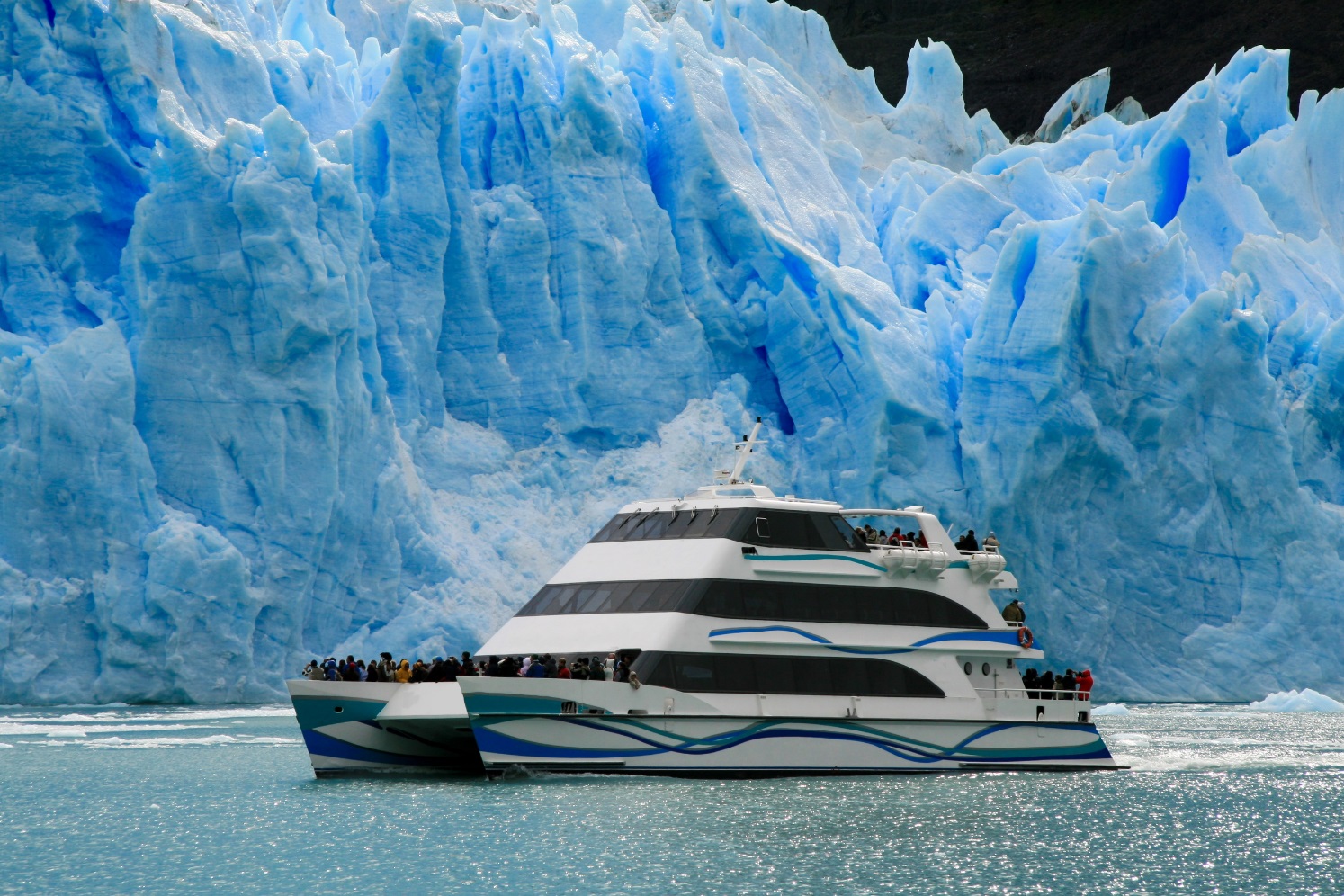 DÍA 01 – BUENOS AIRESRecepción y traslado al hotel.DÍA 02 – BUENOS AIRESDesayuno en el hotel. Medio día Visita de la Ciudad. Descubra la Ciudad Autónoma de Buenos Aires comenzando por la Avenida 9 de Julio, el Teatro Lírico más importante de la Argentina Teatro Colón, Obelisco. Nos desviaremos por la Av. de Mayo hasta el edificio del Congreso Nacional que junto con la Plaza de Mayo, la Catedral, la Casa de Gobierno y el Cabildo conforman el centro cívico porteño. Continuaremos hacia los barrios del Sur y el tradicional San Telmo donde el tango tuvo sus comienzos y el colorido barrio de La Boca con su típica calle Museo Caminito. Dirigiéndonos al norte conoceremos Puerto Madero, Retiro y la exclusiva zona de Palermo para finalizar con los elegantes cafés y restaurantes del barrio de la Recoleta, donde se encuentra uno de los más famosos cementerios del mundo.DÍA 03 – BUENOS AIRES DESAYUNO.Día libre para compras o excursiones opcionales.DÍA 04 – BUENOS AIRESDesayuno en el hotel. Traslado al Aeropuerto. BarilocheRecepción y traslado al hotel seleccionado.DÍA 05 – BARILOCHE DESAYUNO EN EL HOTEL.Medio día Excursión al Circuito Chico.El viaje se inicia desde Bariloche por la Av. Exequiel Bustillo. El camino es asfaltado, sinuoso y bordea el lago Nahuel Huapi. En el km. 8 se encuentra Playa Bonita, apreciándose allí la Isla Huemul. Luego de atravesar diferentes paisajes, se llega al pie del Cerro Campanario. Opcional aerosilla desde donde se observan los Lagos Nahuel Huapi y Perito Moreno, la Laguna el Trébol, Penínsulas San Pedro y Llao Llao, Isla Victoria, los Cerros Otto, López, Goye, Catedral y la Ciudad de Bariloche. Siguiendo viaje, y luego la península de San Pedro, se llega a la Península de Llao Llao, allí el gran Hotel Llao Llao, la capilla San Eduardo, joyas arquitectónicas de la región, sobre el lago Nahuel Huapi: Puerto Pañuelo.Continuando se atravesarán las canchas de golf, puente Angostura sobre el río del mismo nombre que une los Lago Moreno y Nahuel Huapi y Bahía López al pie del cerro homónimo.Más adelante se llega al Punto Panorámico, que constituye un balcón natural con vista sobre el Lago Moreno y Península Llao Llao. Luego se atraviesa el puente que cruza el Lago Moreno en su angostura, se bordea la Laguna El Trébol. Luego retorno al Hotel.DÍA 06 – BARILOCHE DESAYUNO EN EL HOTEL.Día libre para paseos opcionales.DÍA 07 – BARILOCHE / PUERTO VARAS DESAYUNO EN EL HOTEL.Salida en Excursión Cruce Andino. Salida desde su hotel hasta Puerto Pañuelo. Embarque y navegación de Lago Nahuel Huapi hasta el Brazo Blest y luego por éste hasta llegar a Puerto Blest. Continuación en ómnibus hasta Puerto Alegre en un pequeño recorrido y luego continuación en ómnibus en un recorrido total de 28 km. en el que se cruzarán las fronteras argentina y chilena realizando los trámites en Aduanas correspondientes estando en ese momento a una altura de 976 mts. Sobre el nivel del mar, rodeado de exuberante vegetación. Arribo a Peulla y tiempo libre. Continuación del Cruce Andino y salida en ómnibus hasta el Puerto de Peulla para embarcar nuevamente navegando el Lago de Todos Los Santos o Lago Esmeralda, durante un recorrido de 2 horas de duración hasta llegar a Petrohué, ubicado al pie del volcán Osorno (2.660 mts.) lugar donde hay un museo muy interesante referido a la topografía de los volcanes. Continuación en ómnibus pasando por los saltos de Petrohué, hacia la ciudad de Puerto Varas, bordeando en la mayor parte del camino, el Lago Llanquihue, uno de los mayores de Sud América, llegando a Puerto Varas, la Ciudad de las Rosas, y luego de 20 km. por la ruta Panamericana, arribo a Puerto Varas: Traslado al Hotel.DÍA 08 – PUERTO VARAS / SANTIAGO DE CHILE DESAYUNO EN EL HOTEL.Traslado al Aeropuerto de Puerto Montt para tomar vuelo con destino a Santiago de Chile. Llegada y traslado al hotel.DÍA 09 – SANTIAGO DE CHILE DESAYUNO EN EL HOTEL.Medio día Visita de la Ciudad Visitando: Su barrio Cívico comercial, centros modernos, Palacio Presidencial “La Moneda”, Plaza de Armas rodeada por edificios coloniales y modernos, la Catedral con su estilo neoclásico construida en 1748. Continuación por los barrios elegantes del siglo XIX: El Club Hípico uno de los más bellos hipódromos de Sudamérica, la antigua Escuela Militar, el Parque O’Higgins, Cerro San Cristóbal, Cerro Santa Lucia. Continuación hacia la zona alta de la ciudad conformada por edificios de moderna arquitectura, sectores residencialesDÍA 10 – SANTIAGO DE CHILEDesayuno en el hotel. Día libre para paseos opcionales.DÍA 11 – SANTIAGO DE CHILEDesayuno en el hotel. Traslado al Aeropuerto de Santiago de Chile para tomar vuelo internacional de regreso.FIN DE LOS SERVICIOS 03 Noches de Alojamiento en Hotel seleccionado en Buenos Aires.Traslados Aeropuerto BUE / Hotel / Aeropuerto BUE.Tour de la ciudad en BUE (Medio Día) con Guía en Español.Cuponera de descuento en Shoppings.Copa de Bienvenida en Casino Flotante de Puerto Madero.Desayunos e Impuestos.03 Noches de Alojamiento en Hotel seleccionado en Bariloche.Traslados Aeropuerto BRC / Hotel / Puerto SIB.Cruce Andino Bariloche – Puerto Varas.01 Noche de alojamiento en Puerto Varas.Traslado Hotel en Puerto Varas / Aeropuerto PMC.Traslado Aeropuerto SCL / Hotel / Aeropuerto SCL.03 Noches de Alojamiento en Hotel Seleccionado en SCL.Tour de la ciudad en SCL (Medio Día) con Guía en EspañolTiquetes aéreos  / Consulte nuestras tarifas especiales.Propinas para maleteros, transportistas, guías y meseros. Opcionales, consulte nuestras tarifas al final del programa.Visita a Museos (cerrados los días lunes).2% costos bancarios. Gastos, alimentación y servicios no mencionados. Tarjeta de asistencia médica Assist Card  por todos los días del plan (personas mayores de 69 años, aplica suplemento).Consulte tarifas, políticas de máxima acomodación y edades de niños en cada hotel.  Tarifas sujetas a disponibilidad y cambios al momento de reservar, reconfirmar en fechas o periodos especiales (Feriados, Navidad, Año Nuevo, Carnaval, etc.).*Programa opera con un mínimo de 2 pasajeros, pasajero viajando solo no acompañado aplica suplemento, consulte.Servicios en regular compartido diurno, aplican suplementos para traslados en horario nocturno.El itinerario publicado puede estar sujeto a posibles cambios en el destino, ya sea por problemas climatológicos u operativos. Las visitas detalladas pueden cambiar el orden o el día de operación.Los hoteles son previstos o similares dentro de la misma categoría y pueden variar al momento de la confirmación. Es necesario informar por escrito en el momento de efectuar la reserva en el caso de existir si son pasajeros con algún tipo de discapacidad.Durante la celebración de los días de fiesta de cada país y/o ciudad, es posible que los transportes, museos, comercio, medios de elevación, teatros, etc.;  se vean afectados en sus horarios y funcionamiento, no operar o permanecer cerrados sin previo aviso.Servicios no tomados en destino no serán reembolsables.Las cortesías no inciden en el precio del paquete. No hacer uso de las mismas no implica derecho a reclamo o compensación. La vigencia, modificación y/o finalización de cualquiera de las mismas es facultad de cada prestador, pudiendo ocurrir sin previo aviso y sin que esto signifique una falta en la calidad y/o cantidad de los servicios incluidos.Se requiere certificado internacional de la Vacuna de Fiebre Amarilla. Es responsabilidad de los pasajeros tener la documentación necesaria. Museos en Santiago están cerrados los días Lunes.Tarifas no aplicables para congresos, eventos y grupos.Tarifas no aplican para personas de nacionalidad ArgentinaSANTIAGO* VIÑA DEL MAR & VALPARAÍSO - EXCURSIÓN DÍA COMPLETOTARIFA POR PERSONA SIN ALMUERZO EN SERVICIO REGULAR  USD 82Descripción:
Salida desde el hotel hacia la costa del Pacífico, cruzando los fértiles valles de Curacaví y Casablanca. Recorrido por el camino costero, vista de la ciudad de Valparaíso desde los miradores ubicados en alguno de los 43 cerros que rodean la bahía y sus curiosos elevadores llamados “ascensores”. El centro histórico de esta ciudad-puerto fue declarado Patrimonio de la Humanidad, su arquitectura le confiere una marcada personalidad y realza su atractivo turístico. Vista de sus zonas históricas, comerciales y administrativas, vista del Congreso Nacional. Continuación a la vecina ciudad-balneario de Viña del Mar, famosa por sus jardines, el Reloj de Flores es su símbolo. Vista del Casino de Juegos, Av. Perú y Av. San Martín, sectores residenciales de moderna arquitectura, llegada hasta la Playa de Reñaca. Almuerzo por cuenta de los pasajeros. A media tarde regreso desde Viña del Mar a Santiago. Llegada al hotel.Tiempo total en el desarrollo de la excursión: 9 a 10 horas (Incluyendo el tiempo de almuerzo.Total Kilómetros de recorrido: 280 Km.Duración: 9 hrs.
Salidas: Todos los días.
Incluye: Transporte y guía en español.PUERTO VARAS* CITY TOUR DE PUERTO MONTT Y PUERTO VARAS

TARIFA POR PERSONA  EN SERVICIO REGULAR  36 USDDescripciónIniciaremos nuestro recorrido dirigiéndonos a unos nueve kilómetros al oeste de la ciudad de Puerto Varas a Nueva Braunau, localidad fundada en 1875 por familias provenientes de la Provincia de Bohemia del entonces Imperio Austro-Húngaro, se asentaron en estas tierras para trabajar de la agricultura y el ganado. Hoy, esta localidad se caracteriza por sus lecherías, queserías y por su Museo Antonio Felmer Niklitschek que reúne una importante exposición de objetos que representa el proceso de colonización en esta zona; una muestra de las nuevas costumbres gastronómicas, arquitectura, arte, música y vestimentas de los colonos. Posteriormente nos dirigiremos a través del camino Las Lomas hacia el Monumento Natural Lahuen Ñadi, un Bosque de Alerce con ejemplares de 5 a 1.800 años de edad, donde algunos árboles alcanzan los 40 metros de altura. Recorreremos un sendero interpretativo donde también apreciaremos canelos, coigüe, y varias especies de helechos. En cuanto a la fauna, es posible apreciar aves tales como el Carpintero Negro, el Huet Huet y el Chucao, mamíferos tales como el Pudú, el Zorro Gris y el Monito del Monte. Posteriormente, continuaremos en dirección al sector de Angelmó, famoso en nuestro país por su gran cantidad de Locales de Artesanía y por supuesto la Caleta de Pescadores y Mercado Municipal en donde conoceremos la actividad diaria de la gente de mar que llega hasta este lugar trayendo los tradicionales mariscos y pescados, para luego ser vendidos en el Mercado, encontraremos también las típicas cocinerías en donde se expenden los más ricos y tradicionales platos típicos que caracterizan a nuestra zona. * LLANQUIHUE + FRUTILLAR + PUERTO OCTAY (MEDIO DIA)TARIFA POR PERSONA  EN SERVICIO REGULAR 50 USD 
DescripciónIniciaremos nuestra excursión a Frutillar, visitando primeramente la ciudad de Llanquihue, famosa por sus cecinas y lugar de origen del río Maullín, forma parte de la antigua Ruta de los Colonos y luego bordearemos el Lago Llanquihue para dirigirnos hacia Frutillar. Esta ciudad es un hermoso poblado con reminiscencias de Bavaria, de donde proceden sus primeros colonos. Surgió en 1856 como muelle de embarque apareciendo pronto curtiembres, molinos, cervecerías, etc. Pasearemos alrededor de sus bellas casas antiguas de estilo alemán, admirando sus cuidados jardines y su incomparable vista a los volcanes Osorno y Puntiagudo. Opcionalmente los pasajeros podrán acceder al Museo Colonial Alemán que muestra la vida de los colonos, y en su Costanera observaremos el Teatro del Lago donde se llevan a cabo anualmente las afamadas “Semanas Musicales de Frutillar” con concurrencia a nivel mundial. Desde aquí nos dirigiremos a Puerto Octay, también situado en la ribera norte del lago, marcada por la influencia alemana y primer puerto salida de los productos agrícolas hacia Osorno. Recorreremos sus antiguas calles y Plaza, para posteriormente sacar una hermosa fotografía desde su Mirador. Excursión de medio día. BARILOCHE* ASCENSO CERRO CAMPANARIO 

TARIFA POR PERSONA  EN SERVICIO REGULAR  23 USD * CERRO TRONADORTARIFA POR PERSONA  EN SERVICIO REGULAR 87 USDDescripciónEsta excursión tan particular le mostrará una de las más bellas zonas del Parque Nacional Nahuel Huapi: visitará bosques, lagos, playas, montañas y cascadas y podrá visualizar el cerro más alto del área, el Tronador, de 3.478 mts. de altura sobre n/m, límite natural entre Argentina y Chile. Además de la imponencia del paisaje, Ud. contemplará fenómenos naturales poco frecuentes. Podrá observar el Ventisquero Negro, cuyo origen es el blanco inmaculado de la cumbre del Tronador. Allí mismo nace el Río Manso, típico curso de agua de montaña, que desciende zigzagueante desde el Tronador hacia el Pacífico, superando las diferencias de altura a través de la formación rápidos y cascadas como la reconocida Cascada Los Alerces, encadenando a su paso una variedad de hermosísimos lagos. Puede realizar el paseo optando por llegar solo hasta el Tronador o combinarlo con la visita a la Cascada Los Alerces. Busca pasajeros en todos los Hoteles Céntrico y por Ruta Bustillos hasta el km 6. El resto de los Hoteles deberán pagar adicionalNo incluye ascenso ni almuerzo - incluye ingreso al parque nacional, sujeto a condiciones climáticas.BUENOS AIRES* TIGRE Y DELTA - DIA COMPLETOTARIFA POR PERSONA  EN SERVICIO REGULAR  83 USD DESCRIPCIÓNDisfrute del día en este escenario natural donde realizaremos, no solo una navegación entre sus islas, sino que podremos caminar y deleitarnos con sus vistas. Conoceremos acerca de la vida del isleño. Almorzaremos frente al rio. Visitaremos el Puerto de Frutos, un lugar muy característico. Además y de regreso veremos majestuosas mansiones de la zona norte de nuestra provincia que son otros de los atractivos de este día. San Isidro, su historia, sus personajes. Veremos la Quinta Residencial del Presidente de la Nación (quinta de Olivos). Los domingos el tour puede finalizar si lo desea, en San Telmo, Feria de anticuarios. Según el día de salida el tour puede modificar el orden. ** CONSULTAR FECHAS ESPECIALES: 24, 25 Y 31 DIC *** TEMAIKEN (Parque temático)

TARIFA POR PERSONA  EN SERVICIO REGULAR  45 USDDESCRIPCIÓNConcebido como un parque con animales silvestres, Temaiken es para asombrarse. Conozca, disfrute y aprenda acerca de nuestra fauna, su hábitat, su área natural, su historia y con ello aprenda a conocer mejor todos los rincones de nuestro país. Con animales de todas partes, Patagonia, Litoral, Norte y nuestros ríos y mares, Temaiken es la Tierra de Vida.SALIDAS: DIAS JUEVES, VIERNES  Y SABADOS01/05 - 25/12 - 01/01 NO OPERA LA EXCURSION
*FIESTA GAUCHA SANTA SUSANA 

TARIFA POR PERSONA  EN SERVICIO REGULAR  108 USD DescripciónA fines del siglo pasado Francisco Kelly, descendiente de irlandeses, denominó a estas tierras con el nombre Santa Susana, en homenaje a su esposa, llamada Susana Caffrey.La estancia se encuentra ubicada en el partido de Campana, cercana al pueblo de Los Cardales, Provincia de Buenos Aires.Su extensión es de 1200 has. , dedicadas en su mayoría a la explotación agrícola, sumándole a ello la actividad turística tanto nacional como internacional, desde hace aproximadamente 30 años.Opera de martes a domingos.** CONSULTAR FECHAS ESPECIALES: 24, 25 Y 31/12 Y 01/01 *CONSULTE NUESTRA CLÁUSULA DE RESPONSABILIDAD EN WWW.TURIVEL.COMCIUDAD / HOTELCIUDAD / HOTELVIGENCIATARIFA POR PAXTARIFA POR PAXTARIFA POR PAXCategoría 5*Categoría 5*Categoría 5*SGL*DBLTPLBuenos AiresPuerto Varas  BarilocheSantiago de ChileIntercontinental (Deluxe)Cumbres Puerto Varas (Std)Villa Huinid Bustillo (Std)Sheraton Santiago (Classic)04 AGO / 31 AGO 2018243814921474Buenos AiresPuerto Varas  BarilocheSantiago de ChileIntercontinental (Deluxe)Cumbres Puerto Varas (Std)Villa Huinid Bustillo (Std)Sheraton Santiago (Classic)01 SEP / 30 SEP 2018230514251416Buenos AiresPuerto Varas  BarilocheSantiago de ChileIntercontinental (Deluxe)Cumbres Puerto Varas (Std)Villa Huinid Bustillo (Std)Sheraton Santiago (Classic)01 OCT / 30 NOV 2018248615191544Buenos AiresPuerto Varas  BarilocheSantiago de ChileIntercontinental (Deluxe)Cumbres Puerto Varas (Std)Villa Huinid Bustillo (Std)Sheraton Santiago (Classic)01 DIC / 28 FEB 2019248115181502Categoría 4*Categoría 4*Categoría 4*Categoría 4*Categoría 4*Categoría 4*Buenos AiresPuerto Varas  BarilocheSantiago de ChileEsplendor BUE (Concept)Cabaña del Lago (Std)NH Edelweiss (Std)Torre Mayor Prov (Std)01 - 31 AGO 2018204312581269Buenos AiresPuerto Varas  BarilocheSantiago de ChileEsplendor BUE (Concept)Cabaña del Lago (Std)NH Edelweiss (Std)Torre Mayor Prov (Std)01 SEP / 30 SEP 2018177211221151Buenos AiresPuerto Varas  BarilocheSantiago de ChileEsplendor BUE (Concept)Cabaña del Lago (Std)NH Edelweiss (Std)Torre Mayor Prov (Std)01 OCT / 25 DIC 2018208712801312Buenos AiresPuerto Varas  BarilocheSantiago de ChileEsplendor BUE (Concept)Cabaña del Lago (Std)NH Edelweiss (Std)Torre Mayor Prov (Std)26 DIC / 28 FEB 2019196612171228Categoría 3*Categoría 3*Categoría 3*Categoría 3*Categoría 3*Categoría 3*Buenos AiresPuerto VarasBarilocheSantiago de ChileTwo Hotel (Std)Kenton Palace BRC (Std)Terrazas del Lago (Std)Principado de Asturias (Std)06 AGO / 31 AGO 2018181311771161Buenos AiresPuerto VarasBarilocheSantiago de ChileTwo Hotel (Std)Kenton Palace BRC (Std)Terrazas del Lago (Std)Principado de Asturias (Std)01 SEP / 22 DIC 2018171911301062Buenos AiresPuerto VarasBarilocheSantiago de ChileTwo Hotel (Std)Kenton Palace BRC (Std)Terrazas del Lago (Std)Principado de Asturias (Std)23 DIC / 28 FEB 2019178111631114
* CENA Y SHOW DE TANGO EN EL QUERANDÍ - CON TRASLADOS

TARIFA POR PERSONA  EN SERVICIO REGULAR  90 USDDescripciónLa historia del tango y la de Buenos Aires, sus personajes y sus circunstancias desde 1860 a la actualidad. Doce artistas en escena. Cuarteto acústico: piano, bandoneón, violín y contrabajo. Cuatro parejas en el baile. Dos cantantes. El comienzo es a las 22:15 hs. Con una duración aproximada de 1 hr. 15minMenú: A la carta. Entradas frías o calientes, más de veinte variedades en el plato principal. Vinos de bodega ‘Finca Flichman’, gaseosas y agua mineral. Postres, café. Gala: Auténticamente Tango.